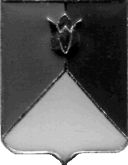 РОССИЙСКАЯ  ФЕДЕРАЦИЯАДМИНИСТРАЦИЯ КУНАШАКСКОГО  МУНИЦИПАЛЬНОГО РАЙОНА ЧЕЛЯБИНСКОЙ ОБЛАСТИПОСТАНОВЛЕНИЕот 19.10.2015  г. № 2003Об утверждении акта о приеме-передаче групп объектов основных средств (кроме зданий, сооружений) МКДОУ детский сад «Белочка» д. Большая Тюлякова к МКОУ «Тюляковская ООШ»В соответствии с Федеральным законом от 21.12.2001г. №178-ФЗ «О приватизации государственного и муниципального имущества», Федеральным законом от 06.10.2003г. №131-ФЗ «Об общих принципах организации местного самоуправления в Российской Федерации», Уставом МО «Кунашакский муниципальный район», постановлением администрации Кунашакского муниципального района от 10.07.2015г. №1271 «О реорганизации Муниципального казённого дошкольного образовательного учреждения детский сад «Белочка» д. Большая Тюлякова в форме присоединения к Муниципальному казенному общеобразовательному учреждению «Тюляковская основная общеобразовательная школа»ПОСТАНОВЛЯЮ:1.Утвердить прилагаемый акт о приеме-передаче групп объектов основных средств (кроме зданий, сооружений) МКДОУ детский сад «Белочка» д. Большая Тюлякова   к  МКОУ «Тюляковская ООШ» (передаточный акт).2.Контроль за исполнением настоящего постановления возложить на руководителя Управления образования администрации Кунашакского муниципального района Каряка В.И.3.Управляющему делами администрации Кунашакского муниципального района (Якупова Ю.Р.) опубликовать настоящее постановление в газете «Кунашакские вести» и на официальном сайте Кунашакского муниципального района www.kunashak.ru  в сети Интернет. Исполняющий обязанности исполняющего обязанности Главы администрации района 	оригинал подписан     М.К. БасыровПередаточный акт деревня Большая Тюлякова Кунашакского района 		                         19.10.2015г.МКДОУ детский сад  «Белочка» д. Большая Тюлякова в лице заведующей Закировой Ж.Ж., действующей на основании Устава, именуемой в дальнейшем Первая Сторона  и  МКОУ «Тюляковская ООШ» в лице директора Халиковой  Р.Р., действующей на основании Устава, именуемой в дальнейшем Вторая Сторона, составили настоящий акт о том, что согласно статей 58, 59 Гражданского кодекса Российской Федерации, постановления Главы администрации Кунашакского муниципального района от 10.07.2015г. № 1271 «О реорганизации Муниципального казённого дошкольного образовательного учреждения детский сад «Белочка» д. Большая Тюлякова в форме присоединения к Муниципальному казенному общеобразовательному учреждению  «Тюляковская основная общеобразовательная школа» все активы, имущество в том числе денежные, основные и оборотные средства, делопроизводство, договоры и иная документация передаются Первой Стороной и принимается его правопреемником Второй Стороной, в том числе:1.имущество:2. Документация:1.Устав Муниципального казённого дошкольного образовательного учреждения детский сад «Белочка» д. Большая Тюлякова– 1 экз.;2.Лицензия серия А № 0002442, регистрационный номер № 9307 от 27.02.2012г – 1 экз.;3.Приложение № 1 к лицензии от 27.02.2012 № 9307 серия А № 0002442 – 1 экз.;4.Свидетельство о постановке на учёт российской организации в налоговом органе  по месту её нахождения, серия 74 №005664744 от 14.11.1999 года – 1 экз.;5.Свидетельство о внесении записи в ЕГРЮЛ от 23.12.2011г. серия 74 № 005858354 – 1 экз.;6.Книга приказов – 1 экз.;7.Книги приказов (архив)8.Личные дела – 9 экз.;9.Трудовые книжки – 9 экз.;10.Санитарно-эпидемиологическое заключение от 26.03.2012 г. -1 экз.;11.Свидетельство о государственной регистрации права от 15.07.2013 на земельный участок серия 74 АД 458658 – 1 экз.;12.Печать угловая  МКДОУ детский сад  «Белочка» д.Большая Тюлякова.;13.Гербовая печать МКДОУ детский сад  «Белочка» д.Большая ТюляковаПредседатель комиссии: Макмулова А.Р. оригинал подписан              Члены комиссии Янгильдина Р.Ф. оригинал подписан              		        Афтахова Ю.М. оригинал подписан              	       		        Юсупов Р.М. оригинал подписан              СОГЛАСОВАНО:Руководитель Управления имущественных и земельных отношений администрации Кунашакского муниципального района оригинал подписан            Р.К. СатыбалдинУТВЕРЖДАЮ:Исполняющий обязанности исполняющего обязанности Главы администрации Кунашакского муниципального района оригинал подписан              М. К. Басыров№НаименованиеЕдиница измеренияКол-воСумма (тыс., руб., коп.)1.Диван «Бантик с аппликацией»Шт.135482.Игровая стенка «Деревенька» (ЛДСП)Шт.1172603.Стенка для игрушек «Форт»Шт.1143104.Водонагреватель Garanterm 50Шт.230000,025.Водонагреватель Термекс 30Шт.150606.ДуховкаШт.125407.Машина стиральнаяШт.172398.Морозильник FrosterШт.115000,019.Музыкальный центр LGШт.1656910.Мультимедийный проекторШт.11900011.Мясорубка BocshШт.1400012.Ноутбук 15,6Шт.11550013.Плита ПЭМ-4-010Шт.13290014.ПринтерШт.1450015.ПылесосШт.1228616.ПылесосSamsung Шт.1309017.Стиральная машина «Злата» п/а ХРВ 70-688 AS 7.0 кгШт.1749018.Стол обеденныйШт.1210319.Стол обеденный 2Шт.1210320.Стулья детскиеШт.189221.Стулья детские 2Шт.189222.Стулья детские 3Шт.189223.Стулья детские 4Шт.189224.ТелевизорШт.1711225.Тепловой вентиляторШт.1775026.ХолодильникШт.11342527.Холодильник 2Шт.1709928.Экран на треногеШт.1244929.Электрическая сковородаШт.128641,01итогоитого                                              264 542,02                                              264 542,02                                              264 542,02Сдал:Заведующая МКДОУ детский сад «Белочка» д. Большая Тюлякова   оригинал подписан           Закирова Ж.Ж.Принял:Директор МКОУ «Тюляковская ООШ» оригинал подписан            Халикова Р.Ф.